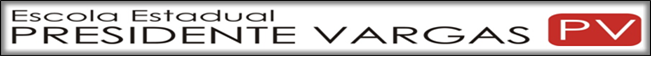 ATIVIDADE PEDAGÓGICA COMPLEMENTAR / APC – OAP(REFERENTE AO PERÍODO DE 04 A 26 DE FEVEREIRO DE 2021)Disciplina: HistóriaProfessor (a): Valdir SteffenTurmas: 9º A(  ), B (   ), C (   ), D(  ), E (   ), F (   )Aluno (a): Devolução da atividade: Entregar impressa na escola.Horário de atendimento a dúvidas: 04, 11 e 18/03 (07:00 às 11:00 – valdirsteffen.net)Valor da atividade: 2,0 (dois) pontosPeríodo para realização: de 01/03/2021 a 19/03/2021Prazo de entrega: até 19/03/2021AtividadesAluno, você tem duas opções para realizar essa atividade:Opção 01 – baixe o documento (valdirsteffen.net), veja os vídeos (opcional), responda as questões (pelo computador ou smartphone), imprima e leve a escola até o dia 19/03Opção 02 – baixe o documento (valdirsteffen.net), veja os vídeos (opcional), imprima e responda a mão livre as questões, por último, leve a escola até o dia 19/03Iluminismohttps://www.youtube.com/watch?v=BWMoIJeCurYVocê sabia? @lucasmarques e @danielmolo  O Iluminismo é um termo abrangente, que reúne muitos pensadores, em mais de um século, mas chamado genericamente de “século das luzes”, em referência à razão.Ou seja, um período intelectual em que diversos filósofos procuraram estabelecer a razão (a racionalidade), acima da fé, da religiosidade e também, da tradição monárquica.  Para que você tenha um guia rápido do que o Iluminismo defendia, podemos resumir as principais ideias da seguinte forma:A ciência e o método científico como única forma de fazer progredir a humanidade;A necessidade de tornar todos os homens cidadãos plenos;A necessidade de permitir que os homens se expressem livremente;A reformulação da sociedade, eliminando privilégios da nobreza e do clero (igreja).Negava a origem divina dos reis, porque não havia provas desta origem;Ignorava qualquer crença religiosa que fosse contrária à evidência científica;Liberalismo econômico, ou seja, sem intervenção do estado, por adam smith;Contrários ao absolutismo;Avanço da ciência e da razão;Predomínio da burguesia.Fonte: https://www.stoodi.com.br/blog/sociologia/o-que-foi-o-iluminismo/1. O que o pensadores iluministas pensavam sobre a Razão. (0,25 pontos)Resposta:2. Escolha e copie 04 características que considera mais importante sobre o iluminismo. (0,25 pontos)Resposta:Revolução Industrialhttps://www.youtube.com/watch?v=6TN8B2oruHgMuseu Americano de História NaturalA Revolução industrial foi um conjunto de mudanças que aconteceram na Europa nos séculos XVIII e XIX. A principal particularidade dessa revolução foi a substituição do trabalho artesanal pelo assalariado e com o uso das máquinas.Os principais avanços tecnológicos conhecidos nessa fase foram:uso do carvão como fonte de energia para a máquina a vapor;desenvolvimento da máquina a vapor e criação da locomotiva;invenção do telégrafo;aparecimento de indústrias têxteis, como a do algodão;ampliação da indústria siderúrgica.a substituição do ferro pelo aço;o surgimento de antibióticos;a construção de ferrovias e navios a vapor;a invenção do telefone, da televisão e da lâmpada incandescente;o uso de máquinas e fertilizantes químicos na agricultura.3. Leia, escolha e escreva 04 características sobre a Revolução Industrial em seu caderno. (0,25 pontos)Resposta:Revolução Francesahttps://www.youtube.com/watch?v=eg47cCMcQr0A REVOLUÇÃO FRANCESA EM 5 MINUTOS! - Débora Aladim  A Revolução Francesa, iniciada em 17 de junho de 1789, foi um movimento burguês, que acabou com o absolutismo francês e espalhou as ideias liberais pelo mundo.  O fato mais significativo é a tomada da prisão da Bastilha, em 14 de julho de 1789. Um mês depois, os franceses promulgam da Declaração dos Direitos do Homem e do Cidadão. Neste documento foi consagrado o princípio de igualdade de todas as pessoas perante a lei.Causas da Revolução Francesa  A burguesia francesa detinha grande parte do poder econômico na França, mas não o político. Por isso, defendia que a França adotasse o liberalismo.  Também desejava acabar com o privilégio do Primeiro e do Segundo Estado em não pagar impostos.Iluminismo - O iluminismo foi um movimento intelectual que criticava as práticas econômicas mercantilistas, o absolutismo, e aos direitos concedidos ao clero e à nobreza.  Defendiam a separação de poderes, o fim da sociedade estamental e a igualdade jurídica perante a lei.4. Explique a relação entre o Iluminismo com a Revolução e o resultado da Declaração Universal dos Direitos do Homem e do Cidadão para com os franceses. (0,25 pontos)Resposta:Brasil: Primeiro Reinadohttps://www.youtube.com/watch?v=4CthQxp3h4cImpérios AD  O Primeiro Reinado foi iniciado logo depois de D. Pedro I conduzir o processo de independência. A ruptura entre Brasil e Portugal aconteceu por causa das pressões exercidas pelas Cortes Portuguesas sobre D. Pedro I para que ele retornasse a Portugal – assim como seu pai havia feito – e para que o Brasil fosse recolonizado.  A independência, no entanto, não resultou em transformações políticas profundas, nem tampouco sociais, porque D. Pedro já governava o país desde que D. João VI havia voltado para Portugal. “Na verdade, foi uma independência sem muitas mudanças no quadro político e social do país", afirma a historiadora.  A constituição ficou pronta e foi outorgada, ou seja, imposta por vontade do imperador, no dia 25 de março de 1824. Esse novo texto tornou-se conhecido, então, como Constituição de 1824 e tinha como principais pontos:Estabelecia a monarquia como forma de governo e a transmissão do poder como hereditária.Estabelecia o funcionamento de quatro poderes: o executivo, legislativo, judiciário e o moderador. Esse último representava os poderes ilimitados do imperador.Estabelecia o voto indireto e censitário no Brasil. Apenas poderiam votar os homens livres, com mais de 25 anos, que possuíssem renda mínima de 100 mil réis.O imperador foi estabelecido como figura inviolável.O catolicismo foi escolhido como religião oficial do país.Garantidas algumas liberdades individuais, como a liberdade de credo, por exemplo.  Sem o apoio popular e do exército, e acompanhando o acirramento dos ânimos entre portugueses e brasileiros, D. Pedro I viu-se obrigado a renunciar e, assim, abdicou do trono brasileiro em favor de seu filho, em 7 de abril de 1831. Com isso, foi iniciado um período de transição até Pedro de Alcântara ter a idade suficiente para assumir o governo brasileiro.5. Qual foi o grande propulsor (fator) que fez o Brasil independente? (0,25 pontos)Resposta:6. Sabemos que a Independência não acarretou mudanças no Brasil, entretanto, leia e escreva 03 pontos da Constituição de 1824 que demostram a falta de mudanças sociais. (0,25 pontos)Resposta:O Brasil do Segundo ReinadoA economia do café no Brasilhttps://www.youtube.com/watch?v=bd5wJD6zBZ4Tempo de estudar - @diegoknack  O curto espaço de tempo em que a produção cafeeira se estabeleceu foi suficiente para encerrar as constantes crises econômicas observadas desde o Primeiro Reinado. Depois de se fixar nos mercados da Europa, o café brasileiro também conquistou o paladar dos norte-americanos, fazendo com que os Estados Unidos se tornassem nosso principal mercado consumidor. Ao longo dessa trajetória de ascensão, o café, nos finais do século XIX, representou mais da metade dos ganhos com exportação.  A adoção da mão-de-obra assalariada, na principal atividade econômica do período, trouxe uma nova dinâmica à nossa economia interna. Ao mesmo tempo, o grande acúmulo de capitais obtido com a venda do café possibilitou o investimento em infra-estrutura (estradas, ferrovias...) e o nascimento de novos setores de investimento econômico no comércio e nas indústrias. Nesse sentido, o café contribuiu para o processo de urbanização do Brasil.Fonte: https://mundoeducacao.uol.com.br/historiadobrasil/economia-cafeeira.htm7. Quais foram as grandes mudanças econômicas acarretadas com o café. (0,25 pontos)Resposta:Guerra da Tríplice Aliançahttps://www.youtube.com/watch?v=JIIE69T_1ckA Guerra do Paraguai - Histórias do Brasil  A Guerra do Paraguai foi um conflito que aconteceu de dezembro de 1864 a março de 1870 e colocou o Paraguai contra Brasil, Argentina e Uruguai. A guerra foi resultado do choque de interesses políticos e econômicos que as nações platinas possuíam durante a década de 1860. Ao longo dos anos de conflito, o grande prejudicado foi o Paraguai, que teve sua economia arrasada. Estima-se que o total de mortos de acordo com as diferentes estatísticas seja de 130 mil a 300 mil mortos.  No caso do Paraguai, a guerra gerou uma grande destruição na frágil infraestrutura e economia do país e causou um grande número de mortos. No caso brasileiro, a guerra contribuiu para o fortalecimento do exército como instituição e para o enfraquecimento do sistema político monárquico, que passou a ser questionado. Além disso, economicamente, a guerra foi desastrosa para o Brasil.Fonte: https://brasilescola.uol.com.br/o-que-e/historia/o-que-foi-guerra-paraguai.htm8. Escreva os motivos que desencadearam a Guerra do Paraguai. (0,25 pontos)Resposta:9. Quais foram consequências desse Conflito. (0,25 pontos)Resposta: